Periodismo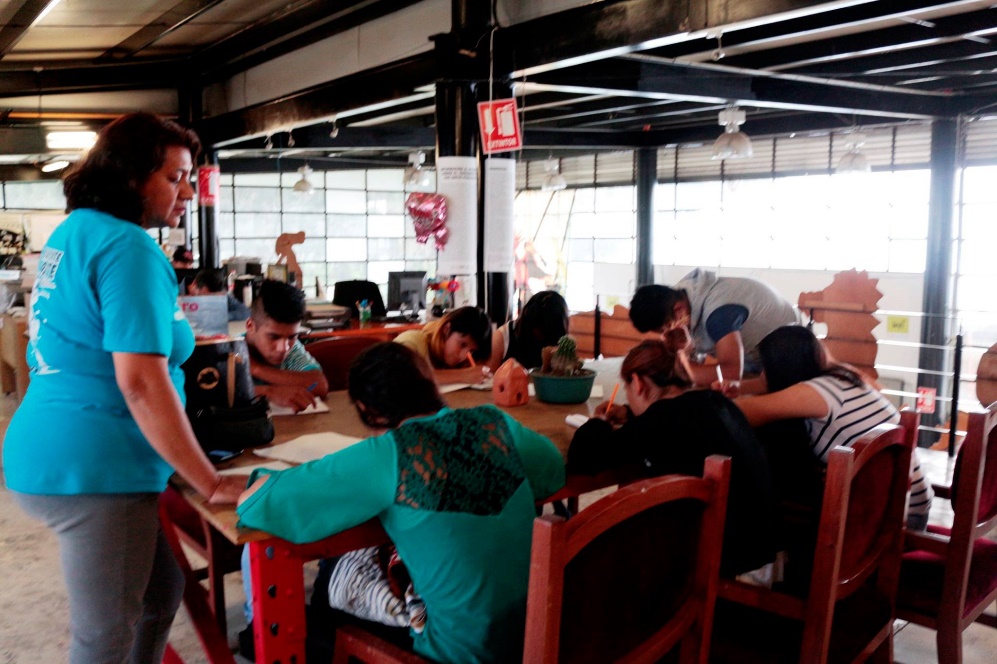 